HIGHFIELD PRIMARY SCHOOL
Parents Teachers Association
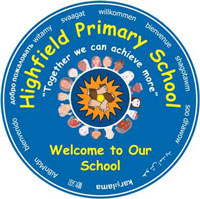 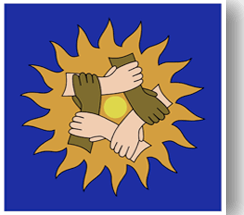 Thursday 29th April 2021
8pm on ZoomMINUTESAttendees: Caroline Sinclair (Chair); Cey Aristides (Vice Chair); Siobhan Sweeney/Keren Keitch (handing over Treasurers position); Andre Theodorou (Communication Officer);  Sarah Strong (Secretary - Minutes).Apologies: Eleni Polycarpou (Website), Angela Brookes (Committee Member).Update on April Fool’s Day fundraiser Amount raised was £721.Discussion on how we can make more of an impact to the FOH parents on why we raise money, how’s it used, etc. Highfield Summer Day: 3rd July 2021Actions:Timings – Mr Wilson wants two start times but we’re going to try to shift it to an hour later to ensure maximum food is bought.  Ideally:12noon – 2.15pm 3pm – 5.15pmEntrance/exit need to be different areasPlanning to invite new September parentsEntrance Fee for Adults £2, free for under 18’sMr Wilson has said he should have about 30 staff volunteers on the dayAttractions on the day for a festival vibe:Possible arts and crafts stalls (charge pitch fees)Maypole dancingLine Dancing 3x Inflatable bouncy castles (teachers to man)Pony riding2nd hand uniform stallFood – discussion on not doing the BBQ stall which would take a lot of the hassle away.  But bring in 4-5 local food businesses and charge a pitch fee (e.g. £250 per pitch) which would make the same amount of money that we would normally make on the BBQ.Drinks stall – FOH will man this. Pimm’s tent/stand?We need to get in writing from Mr Wilson that he is happy with everything we are suggesting, including that we can sell alcohol on the day. Mr W would liaise with the Caretakers on what has been confirmedNeed to clarify the amount of time we have to tidy up before the car park gets lockedCaroline working on save the date wording for class groups and will produce a flyerAndre to ask Asha if she could help rally some volunteers through the booking system she used last year (bar, litter pickers, door) Track and trace function needed – SarahSource food companies for stalls – Caroline and anyone else to help?Keren to ask if Pony people will come againOther rides need to be sourced – Cey?Source drinks for the barCould we use the kitchen again to store ice and cold drinks?See if we can get an electric ice cream van for environmental awarenessPut the Minutes on the FOH websiteRecycling Banks for clothes Actions:Two clothing banks arrive tomorrow.  Kids to vote on what they’re called.Needs to be plugged